BAB IILATAR BELAKANG PERUSAHAANData PerusahaanPada sub bab ini akan diuraikan data perusahaan yang meliputi, nama perusahaan, bidang usaha, jenis produk, alamat perusahaan, nomor telepon, alamat email, bentuk badan hukum dan waktu mulai berdirinya bisnis.Nama Perusahaan : Rumah Oleh-oleh Sriwijaya Etniq GaleriBidang Usaha 		: PariwisataJenis Produk		: Makanan dan KerajinanBadan Hukum		: Badan Usaha PerseoranganNo. Telepon 		: 082175967618Email			: SriwijayaEtniq_galeri19@gmail.comAlamat perusahaan 	: Jl. Proklamasi Kampus Blok J No.15, RT15, RW09,       K                                           Kota Palembang, Sumatera Selatan                                           Gambar 2.1Lokasi UsahaSumber : Googlemaps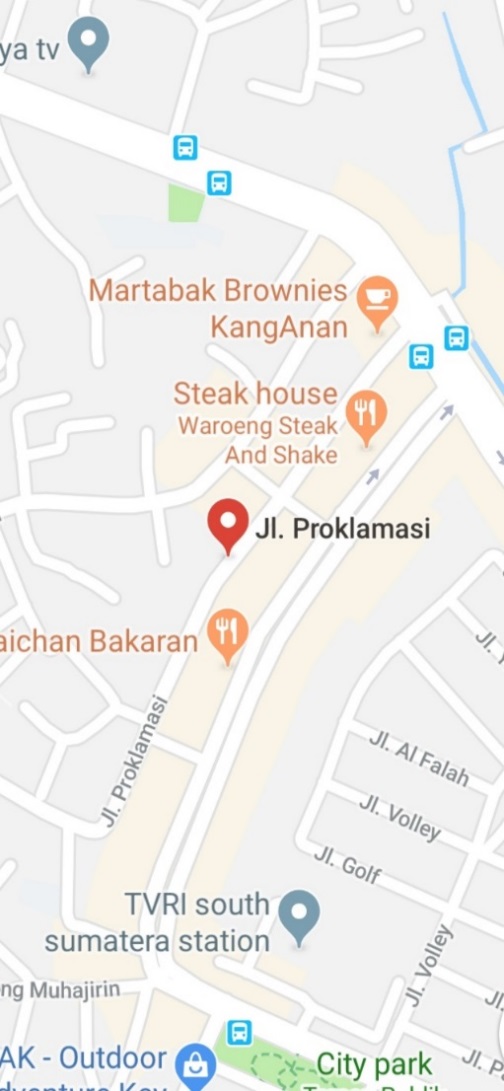 Biodata Pemilik UsahaPada sub bab ini akan diuraikan data pendiri perusahaan yang meliputi, nama, jabatan, tempat dan tanggal lahir, alamat rumah, nomor telepon, alamat email dan pendidikan terakhir.Nama Lengkap		: Muhammad FathurrahmanJabatan				: Pemilik UsahaTempat/ Tanggal Lahir	: Jakarta, 9 April 1997Alamat				: Jl. Kenari No.2, RT 02, RW 01, Komplek PT. P					    PUSRI, Kota Palembang, Sumatera Selatan Email 				: rahmanfathur44628@gmail.comNomor Handphone 		: 082175967618Pendidikan Terakhir	      	: Calon Strata satu  Program Ilmu Administrasi  B   					  BisnisMuhammad Fathurrahman adalah calon pemilik dari rumah oleh-oleh Sriwijaya Etniq Galeri, Fathur biasa di kalangan teman dekat dan keluarga dipanggil dengan sebutan bang Fathur. Fathur adalah anak dari Bapak Hasanal kemal dan Ibu Elmeizy Arafah. Fathur adalah anak ke dua dari empat bersaudara.Riwayat pendidikan Fathur adalah sebagai berikut : mengenyam pendidikan di TK Pusri Palembang dan SDIT AL-FURQON kemudian melanjutkan jenjang pendidikan ke SMP Pusri, setelah lulus Fathur melanjutkan pendidikan ke SMA Kusuma Bangsa. Setelah lulus Fathur melanjutkan studi ke perguruan tinggi di Jakarta yaitu Institut Bisnis dan Informatika Kwik Kian Gie.Berdasarkan latar belakang pendidikan dan minat dari penulis serta saran dari orang tua. Penulis berminat untuk menjalankan bisnis rumah oleh-oleh khas Palembang. Di mana  pariwisata di kota Palembang yang mengalami pertumbuhan yang pesat sehingga dapat memajukan perekonomian bagi masyarakat Palembang melalui sektor pariwisata.  Jenis dan Ukuran UsahaBerdasarkan Undang-Undang No. 20 Tahun 2008 bab 1 pasal 1, pengertian dari usaha Mikro, Kecil, dan Menengah adalah sebagai berikut :Usaha Mikro adalah  usaha produktif milik orang perorangan dan/atau badan usaha perorangan yang memenuhi kriteria Usaha Mikro sebagaimana diatur dalam Undang-Undang ini.Usaha Kecil adalah usaha ekonomi produktif yang berdiri sendiri, yang dilakukan oleh orang perorangan dan atau badan usaha yang bukan merupakan anak perusahaan atau bukan cabang perusahaan yang dimiliki, dikuasai, atau menjadi bagian baik langsung maupun tidak langsung dari Usaha Menengah  atau Usaha Besar yang  memenuhi kriteria Usaha Kecil sebagaimana yang dimaksud dalam Undang-Undang.Usaha Menengah adalah usaha ekonomi produktif yang berdiri sendiri yang dilakukan orang perorangan atau badan usaha yang bukan merupakan anak perusahaan atau bukan cabang perusahaan yang dimiliki, dikuasai atau menjadi bagian baik langsung maupun tidak langsung dengan usaha kecil atau besar dengan jumlah kekayaan bersih atau hasil penjualan tahunan sebagaimana diatur dalam Undang-Undang.Berdasarkan pengertian dan kriteria di atas dapat disimpulkan bahwa rumah oleh-oleh Sriwijaya Etniq Galeri termasuk jenis  dan ukuran usaha kecil.